Интегрированный урок   литературного чтения и изобразительного искусства в 3 классе (учитель начальных классов первой квалификационной категории  МОУ СОШ № 9  г. Бугульма, Республики Татарстан Филиппова Светлана Анатольевна)Тема: А.С.Пушкин об осени. Осень в звуках и красках. Сюжетный рисунок в акварели с элементами наблюдательной перспективы. Цели урока:Ознакомить учащихся с творчеством А.С.Пушкина, познакомить с его стихами об осени.Показать взаимосвязь поэзии, музыки, живописи как составных частей искусства.Показать красоту природы осенью, учить различать характерные признаки осени.Развивать творческие способности. Углубить умение изображать по памяти , по представлению и на основе наблюдения несложные сюжеты из окружающей жизни; учить передавать перспективу.Оборудование:Стихотворения, загадки об осени, творческие работы учащихся  Музыкальный альбом  П.И.Чайковского «Времена года» (композиция «Осень»)Выставка детских рисунков   по теме: «Осень»Слайды с репродукциями картин русских художников об осени.Выставка книг с произведениями об осени.Предварительная подготовкаУчащиеся:должны нарисовать рисунок на тему «Осень»выучить стихотворение об осени, принять участие в конкурсе стихов Учитель:приготовить записи композиций об осени, портреты художников, поэтов, композиторов, пишущих о природепровести предварительную беседу с учащимися с целью выяснения, какие  произведения об осени знакомы им, рекомендовать литературу, соответствующую их возрасту, по творчеству художников, поэтов и композиторов, пишущих о природеРаспределить учащихся заранее по творческим группам:1 группа – готовит выразительное чтение стихов об осени2 группа – знакомится с биографией художников – пейзажистов (И.Левитан, В. Поленов)3 группа – знакомится с биографией  П.И.ЧайковскогоХод урока.Актуализация знаний учащихся.Осень… «Что в ней хорошего?» - можно часто услышать. Она многим навевает скуку, кажется унылой. Целый день моросит дождь, прогулки наши становятся всё короче, а часто и вовсе не хочется выходить на улицу.А  давайте внимательно всмотримся в это время года. Сколько интересного нам приносит осень! И, оказывается, это не такое уж плохое время года. Осень очень разнообразна.Осенью восхищались многие писатели, художники, музыканты, и каждый по-своему показал её в своих произведениях. Русская природа с давних времён вдохновляла своей красотой поэтов, писателей, художников. Рисуя природу, они выражали своё отношение к ней, передавали нескрываемую любовь к родной земле. Именно об этом мы будем говорить сегодня на уроке.Изучение нового материала. а) знакомство со стихотворением А.С.Пушкина «Осень»;  б) знакомство с репродукцией И.Левитана «Золотая осень».На доске:Шуршат осенние кусты.Шуршат на дереве листы.И дождь шуршит,И мышь, шурша,В нору спешит.- Какое слово чаще всего встречается? (шуршит)- А звук? (Звук [ш])-Что же шуршит? (опавшие листья)- Попробуем прочитать это стихотворение по-разному:Шуршит – тише, чуть протягивая звук, остальные слова – громчеШуршит – громче, остальные слова – тише- Представим себе осень. При слове «осень» возникает у каждого свой образ: ранняя или поздняя. Ранняя осень, когда появляются первые разноцветные листья на деревьях, и поздняя, когда завершается листопад и жизнь замирает, готовясь принять белый наряд. Но больше всего мы любим золотую осень. В это время в лесу становится веселее и наряднее. Кроны деревьев расцвечены всеми оттенками от зелёных до пурпурных. Красный, жёлтый, бурый, золотистый ложится на землю лист. По болотам краснеет клюква, кое-где мелькают гроздья брусники. Природа становится пышной, величавой и удивительно красивой. У многих поэтов осень тоже была любимым временем года. Известный русский поэт А.С.Пушкин в своём стихотворении «Осень»  признаётся в своей любви к этому времени года. Приложение 1.(портрет А.С.Пушкина)- Послушайте произведение А.С.Пушкина, определите, к какому жанру оно относится. (Звучит аудиозапись произведения А.С.Пушкина «Осень»)   Унылая пора! очей очарованье!    Приятна мне твоя прощальная краса -   Люблю я пышное природы увяданье,    В багрец и в золото одетые леса,    В их сенях ветра шум и свежее дыханье,    И мглой волнистою покрыты небеса,    И редкий солнца луч, и первые морозы,    И отдаленные седой зимы угрозы. Словарная работа.-  Сможете ли вы объяснить значение слов «очей очарование»? «Очи» - глаза; «очаровать» - произвести неотразимое впечатление на кого-то, подчинить своему обаянию; «природы увядание»; «багрец» - багровый, тёмно-красный.Самостоятельное чтение стихотворения.Работа над выразительным чтением стихотворения.- Как нужно читать это стихотворение?- Где следует сделать паузу? ( Ответы детей)- В стихотворении последние слова каждой строчки имеют на себе малое ударение, потому что они рифмуются, и эту рифму надо показать.- У А.С.Пушкина много стихов, посвящено осени. Сейчас мы послушаем стихи, которые приготовила для нас 1 творческая группа. Это стихи А.С.Пушкина об осени. Приложение 3.(тексты стихов)Работа по репродукции И.И.Левитана «Золотая осень» (выступление 2-ой  творческой группы) Приложение  4.(Портрет И.Левитана, репродукция картины «Золотая осень»)Осень была любимейшим временем года для Левитана, и он посвятил ей более сотни картин. Одной из самых известных картин является  «Золотая осень», хотя она и не столь уж характерна для творчества художника - слишком ярко, смело, мажорно выполнена она. Возможно, что и сам Левитан был не вполне удовлетворен ею, ибо через год написал еще одну картину с тем же названием, но написанную более мягко, нежно, хрустально...На картине «Золотая осень» мы видим березовую рощу в медно-золотом осеннем убранстве. В глубине луга теряется река, на левом берегу которой стоят стройные бело-желтые березки и две осинки с уже почти опавшими листьями. Вдали видны красноватые ветки кустарника. Земля укрыта желтеющей увядшей травой. А на правом берегу реки - ряд еще зеленых ив, которые будто сопротивляются осеннему увяданию. Речная гладь кажется неподвижной и холодной. На поверхности воды отражается светлое небо с белыми облаками. Осенний день, изображенный художником, полон света. В картине преобладают жизнерадостные светлые тона. Почти на линии горизонта заметны очертания далеких строений, леса, полей, засеянных озимью.- Сравните репродукцию картины И.И. Левитана  «Золотая осень» с описанием осени в стихотворении А.С.Пушкина. - Какие слова поэта художник словно перенёс на полотно? (ответы детей)- Пейзаж «Золотая осень» изображает самое лирическое из времен года. "Унылая пора! очей очарованье! Приятна мне твоя прощальная краса", - так сказал о золотой осени Александр Сергеевич Пушкин. Наверное, именно эти сроки повторял про себя Исаак Левитан, работая над своими знаменитыми пейзажами. Художник понимал осень, прежде всего как праздник красок, как прощание с летом. Пейзаж этот не навевает грустных мыслей о предстоящей долгой зиме. Ведь в природе все одинаково прекрасно, и каждое из времен года имеет свою неповторимую прелесть.Словесное рисование. Приложение 5. ( портрет В.Поленова, репродукция картины «Золотая осень»)-  Попробуйте поделиться впечатлениями о картине Поленова «Золотая осень» (ответы детей)3.Физкультминутка. (Дети декламируют стихи, и вслед за учителем, повторяют движения, имитируя движения листьев)Осень длинной  тонкой кистьюПерекрашивает листья.Красный, жёлтый, золотой – Как хорош ты, лист, цветной!А ветер щёки толстые надул, надул, надулКрасный, жёлтый, золотой…Облетел весь лист цветной.Как обидно, как обидно!Листьев нет –Лишь ветки видно.  -  «Золотая осень» Поленова - символ русской природы. Поленов сумел передать красоту осени, как никто другой в русском искусстве.    Широкая картина природы открывается глазам зрителя. Спокойно катит свои прозрачные голубые воды величавая река. Ее высокий берег переходит в слегка холмистую равнину, простирающуюся до самого горизонта. Холмы, обрисованные плавными, текучими линиями, постепенно сходят на нет и тонут в голубых далях. Только небольшая часть этой равнины попадает в поле зрения художника - холмы, деревья и река оказываются как бы случайно срезанными рамками кадра картины. Благодаря чему, зритель может мысленно продолжить изображение, представить себе весь вид в целом и ощутить бескрайность запечатленных художником приокских лугов. Пейзаж Поленова с его спокойным и широким разворотом пространства, обилием света, воздуха, плавными, текучими ритмами линий рельефа местности, уравновешенной композицией производит удивительно умиротворяющее впечатление. Оно гармонически сочетается с состоянием изображенной природы. Стоит прозрачная и ясная осень, слегка позолотившая берега Оки и смиренно блистающая своей «красою тихой» (А.С.Пушкин). Карандашный перспективный набросок рисунка  (индивидуальная помощь учителя)- Родная природа вдохновляла и русских  композиторов. Богатством своих красок осень привлекала к себе внимание великого русского композитора Петра Ильича Чайковского, который в 1876 году написал музыкальный альбом «Времена года». Послушаем нашу 3 творческую группу. (музыкальное сопровождение: отрывок из альбома «Времена года»), выступление 3-ей  творческой группы). Приложение 6. ( портрет П.И.Чайковского) "Времена года" Чайковского - это своеобразный музыкальный дневник композитора, запечатлевший дорогие его сердцу эпизоды жизни, встречи и картины природы. Как позднее вспоминал его брат М.И.Чайковский: "Петр Ильич, как редко кто, любил жизнь. Каждый день имел для него значительность и прощаться с ним ему было грустно при мысли, что от всего пережитого не останется никакого следа." Этим лирическим чувством композитора, любовью к жизни и восхищением ею и наполнена музыка одного из музыкальных шедевров Чайковского, фортепианного цикла "Времена года". Энциклопедией русской усадебной жизни XIX века, петербургского городского пейзажа можно назвать этот цикл из 12 характеристических картин для фортепиано. В его образах запечатлены Чайковским и бескрайние русские просторы, и деревенский быт, и картины петербургских городских пейзажей, и сценки из домашнего музыкального быта русских людей того времени.Разбор удачных работ. 5. Подведение итогов урока. - Сегодня   мы увидели осень глазами людей искусства.   Осень никогда не повторяется, каждый год она приносит нам что-нибудь новое, неведомое, восхищая и радуя людей  прекрасным зрелищем. Надо только быть внимательным и суметь увидеть это неведомое. - Имена каких художников, композиторов, поэтов прозвучали на уроке? - С какими произведениями познакомились?  - Чему научились в ходе изобразительной деятельности?- В заключении урока послушаем победителей школьного конкурса чтецов. (победители конкурса читают стихи об осени.) Приложение 2.(тексты стихов)6. Домашнее задание. (задание по чтению даётся на выбор)Выучить стихотворение  А.С.Пушкина «Осень». Написать сочинение-миниатюру «Осенняя картина».Закончить рисунок в цвете.Приложение 1.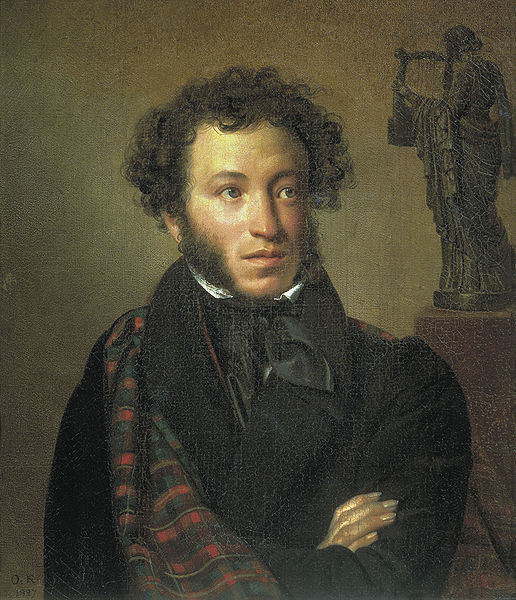 Приложение 2.Стихи об осени
ВОРОБЕЙ

Заглянула осень в сад -
Птицы улетели.
За окном с утра шуршат
Жёлтые метели.
Под ногами первый лёд
Крошится, ломается.
Воробей в саду вздохнёт,
А запеть –
Стесняется.    .      (  В. Степанов)
Листопад       Под ногой похрустывают льдинки,
Ничего не видно. Темнота.
И шуршат листочки - невидимки,
Облетая с каждого куста.
Осень ходит по дорогам лета, 
Всё притихло, отдыхать легко.
Только в небе празднично от света –
Небо все созвездия зажгло!..
С золотыми листиками схожи,
Звёзды с неба сыплются… летят...
Будто в тёмном, звёздном небе тоже
Наступил осенний листопад     (Е.Трутнева)Листопад        Лес, точно терем расписной,
Лиловый, золотой, багряный,
Веселой, пестрою стеной
Стоит над светлою поляной.

Березы желтою резьбой
Блестят в лазури голубой,
Как вышки, елочки темнеют,
А между кленами синеют
То там, то здесь в листве сквозной
Просветы в небо, что оконца.
Лес пахнет дубом и сосной,
За лето высох он от солнца,
И Осень тихою вдовой
Вступает в пестрый терем свой          (И. Бунин)Приложение 3Уж небо осенью дышало 
А.С. Пушкин… Уж небо осенью дышало,
Уж реже солнышко блистало,
Короче становился день,
Лесов таинственная сень
С печальным шумом обнажалась,
Ложился на поля туман,
Гусей крикливых караван
Тянулся к югу: приближалась
Довольно скучная пора;
Стоял ноябрь уж у двора. 		***Октябрь уж наступил - уж роща отряхаетПоследние листы с нагих своих ветвей;Дохнул осенний хлад - дорога промерзает.Журча еще бежит за мельницу ручей,Но пруд уже застыл; сосед мой поспешаетВ отъезжие поля с охотою своей,И страждут озими от бешеной забавы,И будит лай собак уснувшие дубравы.		***Дни поздней осени бранят обыкновенно,Но мне она мила, читатель дорогой,Красою тихою, блистающей смиренно.Так нелюбимое дитя в семье роднойК себе меня влечет. Сказать вам откровенно,Из годовых времен я рад лишь ей однойПриложение 4.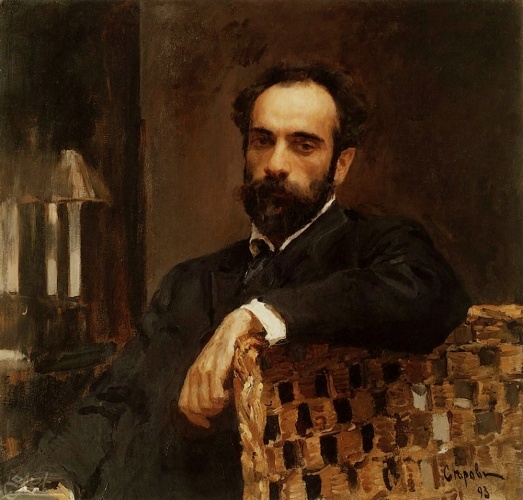 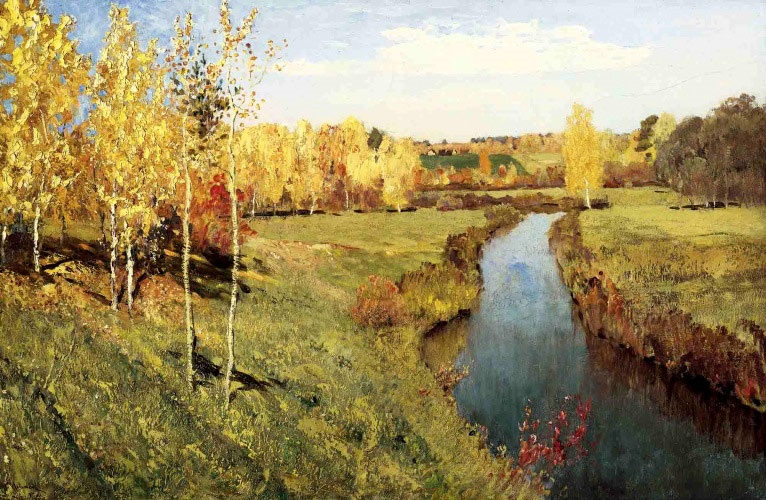 Приложение  5 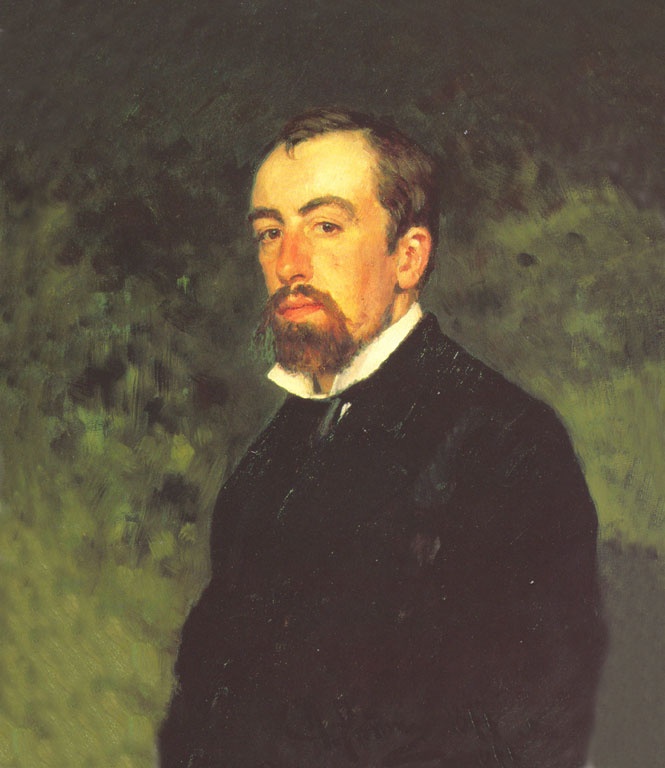 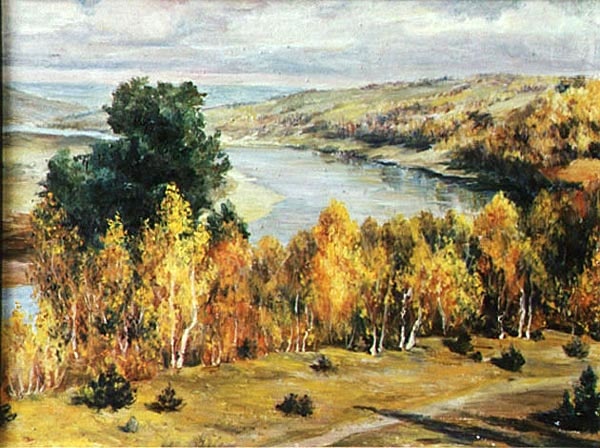 Приложение 6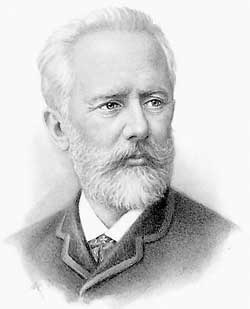 